УРОК 31) Из точки А проведены две касательные к окружности с центром в точке О. Найдите радиус окружности, если угол между касательными равен 60°, а расстояние от точки А до точки О равно 6. 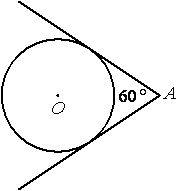 2) Центральный угол AOB опирается на хорду АВ так, что угол ОАВ равен 60°. Найдите длину хорды АВ, если радиус окружности равен 8.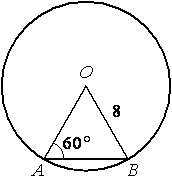 3) Точка О – центр окружности, ∠AOB=84° (см. рисунок). Найдите величину угла ACB(в градусах).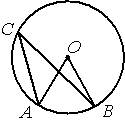 4) Боковая сторона трапеции равна 3, а один из прилегающих к ней углов равен 30°. Найдите площадь трапеции, если её основания равны 2 и 6.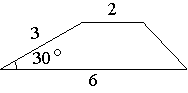 5) Точка О – центр окружности, ∠AOB=130° (см. рисунок). Найдите величину угла ACB(в градусах).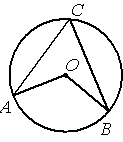 6) На каком расстоянии (в метрах) от фонаря стоит человек ростом 2 м, если длина его тени равна 1 м, высота фонаря 9 м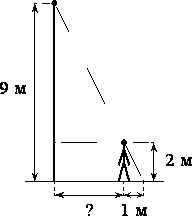 7) Точка О — центр окружности, ∠BOC=160° (см. рисунок). Найдите величину угла BAC (в градусах).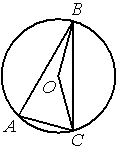 8) Сторона ромба равна 36, а острый угол равен 60°. Высота ромба, опущенная из вершины тупого угла, делит сторону на два отрезка. Каковы длины этих отрезков?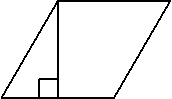 9) От столба высотой 12 м к дому натянут провод, который крепится на высоте 4 м от земли (см. рисунок). Расстояние от дома до столба 15 м. Вычислите длину провода. Ответ дайте в метрах.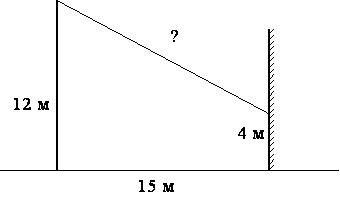 10) Из точки А проведены две касательные к окружности с центром в точке О. Найдите расстояние от точки А до точки О, если угол между касательными равен 60°, а радиус окружности равен 8.11) Найдите тангенс угла В треугольника ABC, изображённого на рисунке.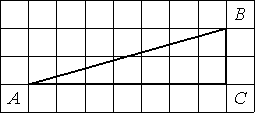 12) Найдите площадь трапеции, изображённой на рисунке.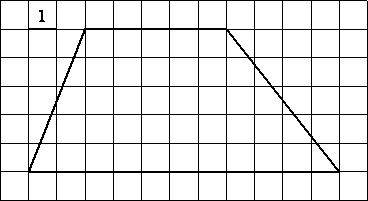 13) В окружности с центром в точке О проведены диаметры AD и BC, угол ABO равен 75°. Найдите величину угла ODC.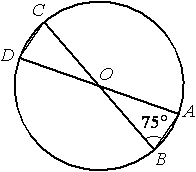 14) В треугольнике ABC угол C равен 90°, BC=6, sinA=0,6. Найдите AB.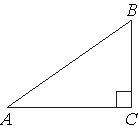 15) Найдите угол АDС равнобедренной трапеции ABCD, если диагональ АС образует с основанием ВС и боковой стороной АВ углы, равные 30° и 40° соответственно.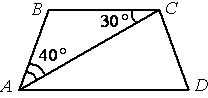 16) В окружности с центром в точке O проведены диаметры AD и BC, угол OAB равен 70°. Найдите величину угла OCD.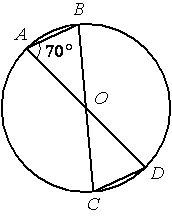 17) В окружности с центром в точке О проведены диаметры AD и BC, угол OAB равен 25°. Найдите величину угла OCD.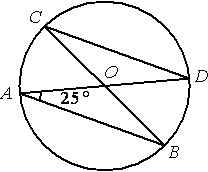 18) От столба к дому натянут провод длиной 10 м, который закреплён на стене дома на высоте 3 м от земли (см. рисунок). Вычислите высоту столба, если расстояние от дома до столба равно 8 м. Ответ дайте в метрах.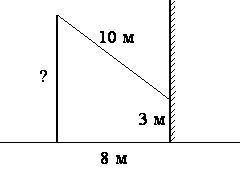 19) Найдите площадь трапеции, изображённой на рисунке.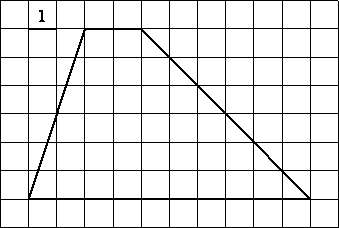 20) Найдите площадь трапеции, изображённой на рисунке.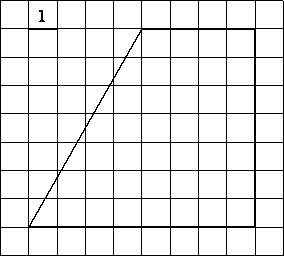 21) В окружности с центром в точке О проведены диаметры AD и BC, угол ABO равен 55°. Найдите величину угла ODC.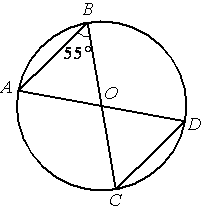 22) В треугольнике ABC угол C равен 90°, AC=6, cosA=0,6. Найдите AB.23) В треугольнике ABC угол C равен 90°, BC=8, cosB=0,8. Найдите AB.24) Найдите угол АВС равнобедренной трапеции ABCD, если диагональ АС образует с основанием AD и боковой стороной CD углы, равные 20° и 100° соответственно.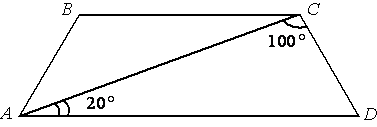 25) Найдите площадь трапеции, изображённой на рисунке.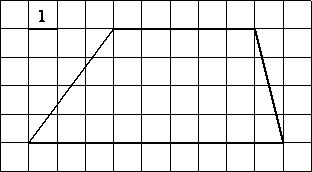 26) Найдите площадь трапеции, изображённой на рисунке.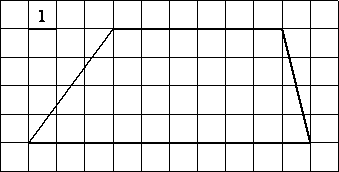 27) От столба высотой 12 м к дому натянут провод, который крепится на высоте 3 м от земли (см. рисунок). Расстояние от дома до столба 12 м. Вычислите длину провода. Ответ дайте в метрах.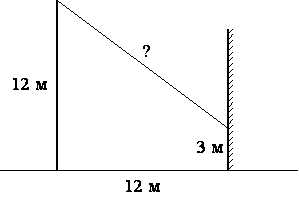 28) Площадь параллелограмма ABCD равна 56. Точка E — середина стороны CD. Найдите площадь трапеции AECB.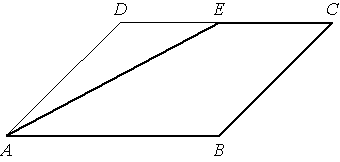 29) Площадь параллелограмма ABCD равна 176. Точка E — середина стороны AD. Найдите площадь трапеции AECB.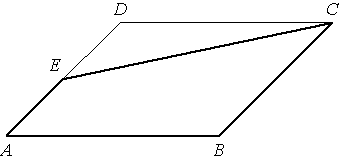 30) Четырёхугольник ABCD вписан в окружность. Угол ABC равен 70°, угол CAD равен49°. Найдите угол ABD. Ответ дайте в градусах.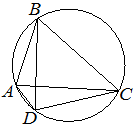 31) Четырёхугольник ABCD вписан в окружность. Угол ABC равен 134°, угол CAD равен 81°. Найдите угол ABD. Ответ дайте в градусах.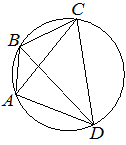 32) Четырёхугольник ABCD вписан в окружность. Угол ABC равен 38°, угол CAD равен33°. Найдите угол ABD. Ответ дайте в градусах.33) Четырёхугольник ABCD вписан в окружность. Угол ABC равен 138°, угол CAD равен 83°. Найдите угол ABD. Ответ дайте в градусах.34) Четырёхугольник ABCD вписан в окружность. Угол ABC равен 120°, угол CAD равен 74°. Найдите угол ABD. Ответ дайте в градусах.35) Четырёхугольник ABCD вписан в окружность. Угол ABC равен 112°, угол CAD равен 70°. Найдите угол ABD. Ответ дайте в градусах.36) Четырёхугольник ABCD вписан в окружность. Угол ABC равен 56°, угол CAD равен42°. Найдите угол ABD. Ответ дайте в градусах.37) Четырёхугольник ABCD вписан в окружность. Угол ABC равен 54°, угол CAD равен41°. Найдите угол ABD. Ответ дайте в градусах.38) Четырёхугольник ABCD вписан в окружность. Угол ABC равен 132°, угол CAD равен 80°. Найдите угол ABD. Ответ дайте в градусах.39) Четырёхугольник ABCD вписан в окружность. Угол ABC равен 92°, угол CAD равен60°. Найдите угол ABD. Ответ дайте в градусах.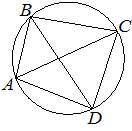 40) На окружности по разные стороны от диаметра AB взяты точки M и N. Известно, что ∠NBA=36°. Найдите угол NMB. Ответ дайте в градусах.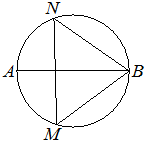 41) На окружности по разные стороны от диаметра AB взяты точки M и N. Известно, что ∠NBA=69°. Найдите угол NMB. Ответ дайте в градусах.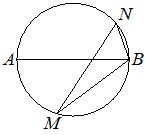 42) Точка О – центр окружности, ∠AOB=72° (см. рисунок). Найдите величину угла ACB(в градусах).43) Точка О – центр окружности, ∠ACB=24° (см. рисунок). Найдите величину угла AOB(в градусах).44) Точка О – центр окружности, ∠AOB=128° (см. рисунок). Найдите величину угла ACB(в градусах).45) Боковая сторона трапеции равна 5, а один из прилегающих к ней углов равен 30°. Найдите площадь трапеции, если её основания равны 3 и 9.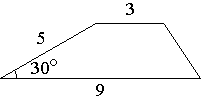 46) Человек, рост которого равен 1,6 м, стоит на расстоянии 17 м от уличного фонаря. При этом длина тени человека равна 8 м. Определите высоту фонаря (в метрах).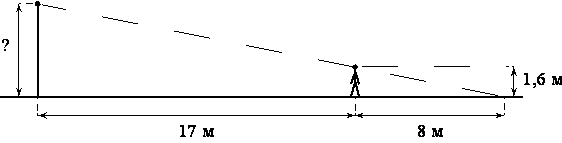 47) На каком расстоянии (в метрах) от фонаря стоит человек ростом 1,8 м, если длина его тени равна 9 м, высота фонаря 4 м?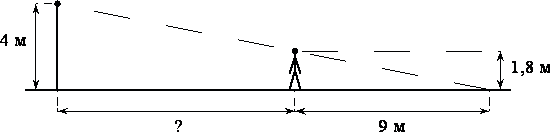 48) На окружности по разные стороны от диаметра AB взяты точки M и N. Известно, что ∠NBA=43°. Найдите угол NMB. Ответ дайте в градусах.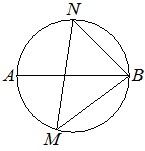 49) Точка O — центр окружности, на которой лежат точки A, B и C. Известно, что ∠ABC=75° и ∠OAB=43°. 
Найдите угол BCO. Ответ дайте в градусах.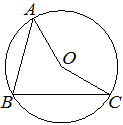 50) Точка O — центр окружности, на которой лежат точки A, B и C. Известно, что ∠ABC=56° и ∠OAB=15°. 
Найдите угол BCO. Ответ дайте в градусах.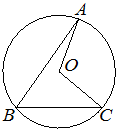 51) Касательные в точках A и B к окружности 
с центром в точке O пересекаются под углом 72°. Найдите угол ABO. Ответ дайте в градусах.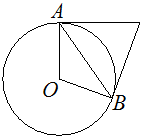 52) Касательные в точках A и B к окружности 
с центром в точке O пересекаются под углом 52°. Найдите угол ABO. Ответ дайте в градусах.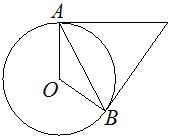 53) На окружности с центром в точке O отмечены точки A и B так, что ∠AOB=66°. Длина меньшей дуги AB равна 99. Найдите длину большей дуги AB.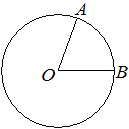 54) На окружности с центром в точке O отмечены точки A и B так, что ∠AOB=140°. Длина меньшей дуги AB равна 98. Найдите длину большей дуги AB.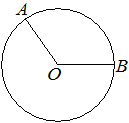 55) На окружности с центром в точке O отмечены точки A и B так, что ∠AOB=20°. Длина меньшей дуги AB равна 88. Найдите длину большей дуги AB.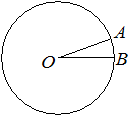 56) Найдите площадь квадрата, описанного около окружности радиуса 40.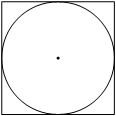 57) Найдите площадь квадрата, описанного около окружности радиуса 4.58) Окружность с центром в точке O описана около равнобедренного треугольника ABC, в котором AB=BC и ∠ABC=57°. Найдите угол BOC. Ответ дайте в градусах.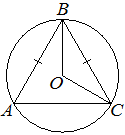 59) Окружность с центром в точке O описана около равнобедренного треугольника ABC, в котором AB=BC и ∠ABC=25°. Найдите угол BOC. Ответ дайте в градусах.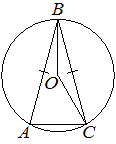 60) Окружность с центром в точке O описана около равнобедренного треугольника ABC, в котором AB=BC и ∠ABC=123°. Найдите угол BOC. Ответ дайте в градусах.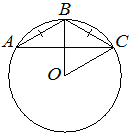 61) Окружность с центром в точке O описана около равнобедренного треугольника ABC, в котором AB=BC и ∠ABC=79°. Найдите угол BOC. Ответ дайте в градусах.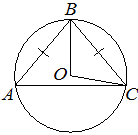 62) Треугольник ABC вписан в окружность с центром 
в точке O. Точки O и C лежат в одной полуплоскости относительно прямой AB. Найдите угол ACB, если угол AOB равен 27°. Ответ дайте в градусах.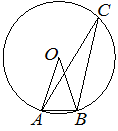 63) Треугольник ABC вписан в окружность с центром в точке O. Точки O и C лежат в одной полуплоскости относительно прямой AB. Найдите угол ACB, если угол AOB равен 113°. Ответ дайте в градусах. 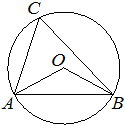 